Geloven met ruimte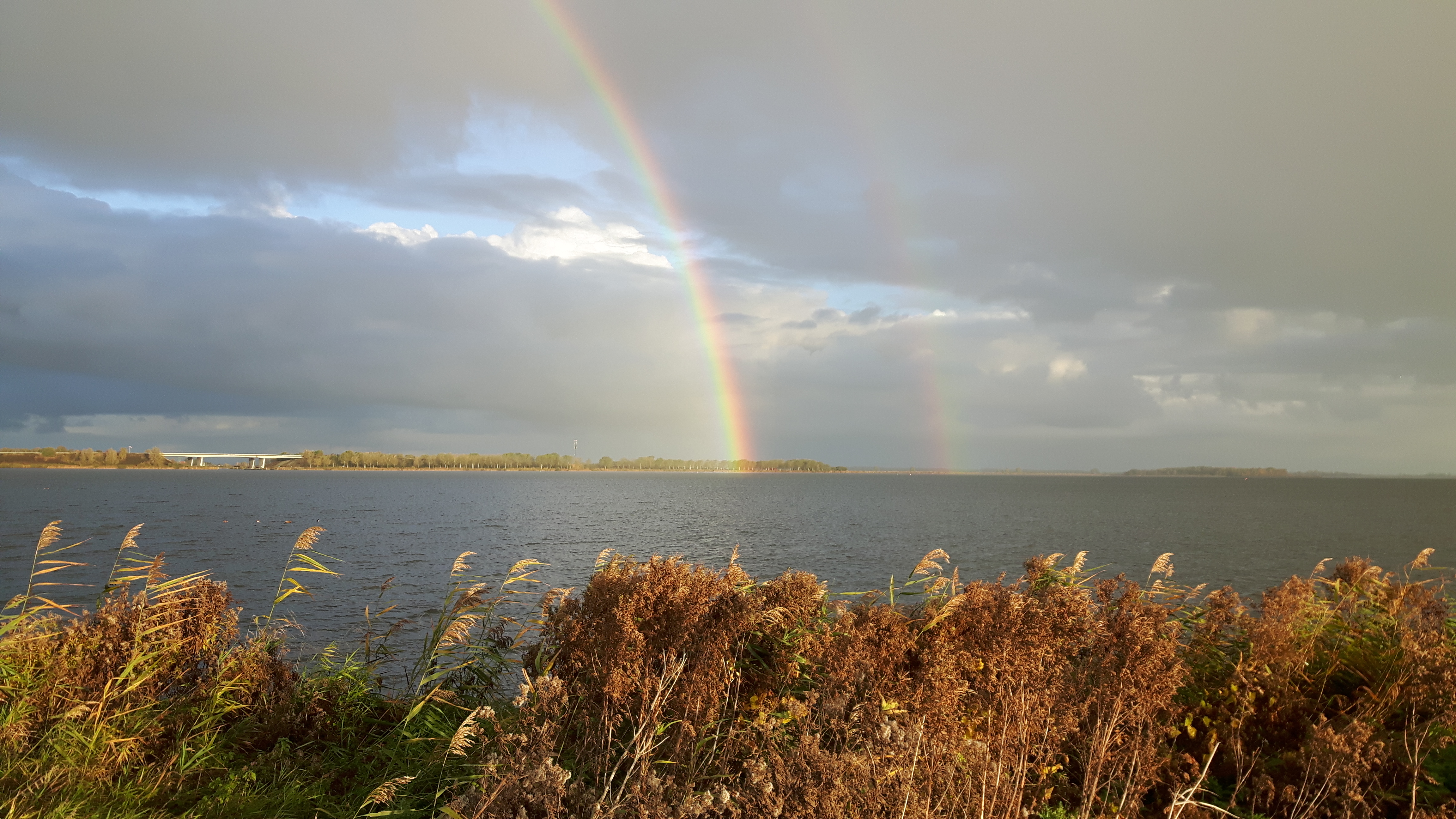 Beleidsplan 2017-2020Remonstrantse Gemeente LeeuwardenWie zijn wij en waar staan wij?De Remonstrantse Broederschap is een geloofsgemeenschap die, geworteld in het evangelie van Jezus Christus en getrouw aan haar beginsel van vrijheid en verdraagzaamheid, God wil eren en dienen.Zo luidt de remonstrantse beginselverklaring, en ook voor ons eigen beleid als remonstrantse gemeente kan dit als uitgangspunt dienen. Daarbij kunnen dan nog allerlei kanttekeningen worden geplaatst, bijvoorbeeld over wat wordt bedoeld met ‘het evangelie van Jezus Christus’. Er is veel ruimte voor eigen interpretatie. Dat geldt ook voor de vraag hoe dat ‘geworteld zijn in het evangelie’ zich verhoudt tot andere inspiratiebronnen. Andere ‘wijsheidstradities’ en levensbeschouwingen kunnen voor ons ook bronnen zijn om uit te putten. Denk ook aan de betekenis van kunst en cultuur. Denk aan de houding ten opzichte van de wetenschap: remonstranten zullen niet denken dat wetenschappelijke denkbeelden zich moeten aanpassen aan ‘gelovige’ denkbeelden over de Bijbel, de schepping. Ze nemen de vruchten van de wetenschap mee in hun levensbeschouwing.  Dat past allemaal binnen ons vrijzinnige remonstrantse denken. Het past bij het beginsel van vrijheid en verdraagzaamheid. Deze remonstrantse traditie heeft ook voor mensen van deze tijd iets te bieden: een vrije manier van geloven en van denken, met ruimte voor het individu. Dit heeft ze gemeen met andere vrijzinnige geloofstradities. In de Missie van dit beleidsplan klinkt de beginselverklaring door, maar we leggen ook een eigen accent:MissieDe Remonstrantse Gemeente Leeuwarden (RGL) is een gastvrije geloofsgemeenschap met een open spiritualiteit, geworteld in het evangelie van Jezus Christus, waar een warm hart klopt voor iedereen die een eigen spirituele weg wil gaan en waar een open oog omziet naar de concrete noden van elkaar en in de samenleving rondom.Kenmerkend voor de remonstrantse traditie is de aandacht voor de cognitieve kant. Remonstranten zijn veelal ‘denkende gelovigen’: geloof is een zaak van het hart, maar het woord is wel belangrijk. Opvattingen, ook gelovige opvattingen,  moeten wel de tucht van het kritische denken kunnen doorstaan.  Geloof heeft veel te maken met vertrouwen, met de vraag in wie of wat je uiteindelijk je vertrouwen stelt, waaraan je toegewijd wilt zijn, met de vraag wat je inspireert. Daardoor is het is uiteindelijk en allereerst een zaak van het ‘hart’, als tegenpool van het ‘hoofd’. Je zou daarom kunnen zeggen: beleving gaat vooraf aan ratio. Die belevingsgerichte kant vinden we bij de remonstranten bijvoorbeeld in de aandacht voor de liturgie in de zondagse viering. Die liturgie doet misschien sober aan, maar is – misschien juist door die soberheid -  voor ons wel is van grote betekenis voor het ervaren van ‘het heilige’. Ook in gesprekken kan die meer belevingsgerichte kant naar voren komen, maar de ‘aanvliegroute’ is toch vaak via het denken, de ratio.De zondagse liturgie is van grote betekenis voor het ervaren van ‘het heilige’, maar bij dit gegeven kan wel een belangrijke kanttekening worden geplaatst. Al een aantal jaren wordt gesignaleerd dat de taal en vormgeving van de zondagse diensten erg traditioneel zijn en daardoor een barrière voor nieuwe toetreders. Er zullen ook toetreders of belangstellende bezoekers zijn wie de gangbare ‘Orde van Dienst’ juist wel aanspreekt, maar dit neemt niet weg dat het hier om een belangrijke vraag gaat. Als we een kerk willen zijn waarin allerlei mensen, met veel verschillende achtergronden,  zich ‘thuis’ voelen kunnen we hier niet om heen. Als de liturgie als ‘vreemd’ wordt ervaren, kan dat juist de gerichtheid op het ervaren van ‘het heilige’ in  de weg staan. Daar komt bij dat ‘het verlangen naar vormen van ritualiteit en symboliek’ dat zich in onze ‘laat- of postmoderne cultuur’ voordoet, ook bij remonstranten zal leven: zij maken immers volop deel uit van deze cultuur. Daarom is er alle reden om de belevingsgerichte kant van het geloven meer aandacht te geven, in het gesprek, in liturgische vormen en in rituelen.Hier komt bij dat tegenwoordig veel mensen voor het vormgeven van de eigen spiritualiteit putten uit meerdere geloofs- en levensbeschouwelijke tradities, afhankelijk van wat vanuit de eigen beleving als passend bij de eigen authenticiteit wordt ervaren. Een open vrijzinnige geloofsgemeenschap zou juist door meer accent te leggen op de belevingsgerichte kant van het geloof, meer aansluiting bij deze ontwikkeling kunnen vinden. In de Visie en het Streefbeeld in dit beleidsplan is uitdrukking gegeven aan onze belangstelling voor en openheid naar deze ontwikkelingen in het ‘spirituele landschap’ in Nederland. We willen bij deze ontwikkelingen aansluiting zoeken, meer dan nu het geval is.VisieDe RGL wil een plek zijn waar een kleurrijke diversiteit aan mensen zich spiritueel thuis voelt. Dit kan als er een spiritueel klimaat ontstaat, dat gekenmerkt wordt door verdraagzaamheid en vrijheid. In dit klimaat ervaren mensen de ruimte om zoekend en twijfelend een eigen geloofsweg te gaan, binnen de traditionele vormen van de kerk, maar ook daar buiten.StreefbeeldDe RGL streeft er naar aan te sluiten bij de meer eigentijdse vormen van spiritualiteit, zonder afbreuk te doen aan de eigenheid van het remonstrants gedachtegoed. De gemeente werkt aan een atmosfeer waarin huidige leden en vrienden en nieuw instromende zoekers zich thuis voelen.Aan de slag, maar niet verder springen dan onze polsstok lang isHieronder is een eerste uitwerking van het streefbeeld gegeven. Hierin komen veel zaken naar voren, waar we nu ook aandacht aan besteden. Het verschil zit vooral in de aandacht voor een meer ‘belevingsgerichte’ spiritualiteit en de hernieuwde ambitie om nog meer naar buiten te treden. Bij dit alles geldt wel, dat onze beperkte beschikbare menskracht een achilleshiel vormt. Dat heeft te maken met onze vergrijzing. Die kan er daarnaast ook aan bijdragen, dat voor jonge mensen onze aantrekkingskracht kleiner wordt. Dit is een belangrijk punt van aandacht, maar het is niet gemakkelijk aan te pakken.Die uitwerking van het streefbeeld ziet er als volgt uit.De RGL organiseert ontmoetingsmomenten waar gemeenteleden kunnen uitwisselen over hun ervaringen, hun zoekproces en wat voor hen van betekenis is.Er zijn verschillende typen van dergelijke ontmoetingsplekken:diensten‘groothuisbezoeken’:  regionale bijeenkomsten waarin (ook) aandacht is voor de belevingsgerichte kant van geloof en spiritualiteitthemagroepen en gespreksgroepenbijeenkomsten rond creatieve werkvormen, zoals bibliodramaliturgisch werkvormen, zoals agapèvieringen, vieringen op (en rond?) alle feestdagen en vernieuwde zondagse vieringenbuitendagen, meditatieve wandelingen, vogelexcursies e.d.Bij het samenstellen van het activiteitenprogramma wordt de antenne ook, of meer, gericht op de belevingsgerichte kant van geloof en spiritualiteit.De RGL zal in de benadering van nieuwe belangstellenden een omslag moeten maken. Strevend naar vaste verbindingen houdt ze rekening met kortdurende contacten.De RGL zal meer en selectief in netwerken actief worden, zoals op dit moment al gebeurt in het Filosofie Café en de kerkennacht, met het oog op zichtbaarheid en bekendheid.  Ook het opzetten van een open cursusaanbod, niet speciaal gericht op de eigen leden en vrienden, kan bijdragen aan meer incidentele belangstelling. De RGL hecht veel waarde aan het pastoraat en stimuleert daarom het contactledenwerk om de interne verbondenheid van de leden, vrienden en belangstellenden onderling te waarborgen. De contactleden vormen de linking-pin naar de predikant, zodat binnen de beperkte aanstelling van de predikant zo efficiënt mogelijk gewerkt kan worden.Randvoorwaarden Een aantal randvoorwaarden legt beperkingen op aan de mate waarin het streefbeeld gerealiseerd kan worden. Zo is de aanstelling van de predikant te gering om het streefbeeld te realiseren. Middels legaten, fondswerving voor projectsubsidies en stagiairs van het seminarie is het wellicht mogelijk de capaciteit uit te breiden. Ook verder is de beschikbare menskracht te gering voor de realisatie van het streefbeeld. Dat betekent dat er keuzes gemaakt moeten worden.Gezien de geringe aanstelling van de predikant is het cruciaal dat de verwachtingen over en weer helder zijn afgestemd. Daarnaast kan er meer gebruik gemaakt worden van lezingen en cursussen die landelijk binnen de Remonstranten uitgerold worden. 